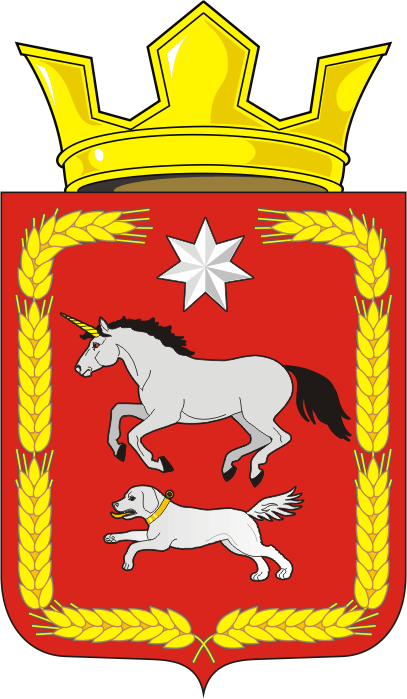 АДМИНИСТРАЦИЯ КАИРОВСКОГО СЕЛЬСОВЕТАСАРАКТАШСКОГО РАЙОНА ОРЕНБУРГСКОЙ ОБЛАСТИП О С Т А Н О В Л Е Н И Е_________________________________________________________________________________________________________01.09.2023                                    с. Каировка                                        № 63-пО внесении изменений в постановление администрации Каировского сельсовета от 13.04.2020 №47-п «Об утверждении реестра государственных и муниципальных услуг администрации Каировского сельсовета»В соответствии с Федеральным законом от 06.10.2003 года № 131-ФЗ «Об общих принципах организации местного самоуправления в Российской Федерации», Федеральным законом от 27.07.2010 года №210-ФЗ «Об организации предоставления государственных и муниципальных услуг»,  Уставом муниципального образования Каировский сельсовет1. Внести в постановление администрации Каировского сельсовета от 13.04.2020 №47-п «Об утверждении реестра государственных и муниципальных услуг администрации Каировского сельсовета» следующие изменения: 1.1. Приложение «Реестр муниципальных услуг администрации Каировского сельсовета» изложить в новой редакции согласно приложения к настоящему постановлению.2. Настоящее постановление вступает в силу со дня его опубликования и подлежит размещению на официальном сайте Каировского сельсовета в сети Интернет. 3. Контроль за исполнением постановления оставляю за собой.Глава муниципального образования		                           А.Н.ЛогвиненкоРазослано: прокуратуре района, администрации района, администрации сельсовета, официальный сайт, информационный бюллетень «Каировский сельсовет», в дело Приложениек постановлению администрацииКаировского сельсоветаСаракташского районаОренбургской областиот 01.09.2023 № 63-пРеестр муниципальных услуг администрации  муниципального образования Каировский сельсовет № п/пНаименование муниципальной услуги (функции)Наименование исполнительногооргана, предоставляющего(исполняющего)услуги (функции)Видмуниципальнойуслуги (функции)Получатель муниципальной услуги (функции)Основания предоставления муниципальной услуги (функции)Результат муниципальной услуги (функции)13456781.Принятие на учет граждан в качестве нуждающихся в жилых помещениях Администрация Каировского сельсоветаМуниципальнаяуслугапредоставляется бесплатноФизические лица-Конституция Российской Федерации;-Федеральный закон от 29.12.2004 № 188-ФЗ;-Федеральный закон от 02.05.2006 № 59-ФЗ «О порядке рассмотрения обращений граждан Российской Федерации»;-Федеральный закон от 06.10.2003 № 131-ФЭ «Об общих принципах организации местного самоуправления в Российской Федерации»;- Постановление администрации Каировского сельсовета от  10.05.2023 № 28-п  Об утверждении административного регламента предоставления муниципальной услуги «Принятие на учет граждан в качестве нуждающихся в жилых помещениях» на территории  муниципального образования Каировский сельсовет Саракташского района Оренбургской областиУведомление о принятии граждан на учет в качестве нуждающихся в жилых помещенияхУведомление об отказе в принятии граждан на учет в качестве нуждающихся в жилых помещениях2.Предоставление жилого помещения по договору социального наймаАдминистрация Каировского сельсоветаМуниципальнаяуслугапредоставляется бесплатноФизические лица-Конституция Российской Федерации;-Федеральный закон от 29.12.2004 № 188-ФЗ;-Федеральный закон от 02.05.2006 № 59-ФЗ «О порядке рассмотрения обращений граждан Российской Федерации»;-Федеральный закон от 06.10.2003 № 131-ФЭ «Об общих принципах организации местного самоуправления в Российской Федерации»;- Постановление администрации Каировского сельсовета от  12.05.2023 № 41-п  Об утверждении административного регламента предоставления муниципальной услуги «Предоставление жилого помещения по договору социального найма» на территории муниципального образования Каировский сельсовет Саракташского района Оренбургской областиРешение о о предоставлении жилого помещения по договору социального наймаРешение об отказе3Передача в собственность граждан занимаемых ими жилых помещений жилищного фонда (приватизация жилищного фонда)Администрация Каировского сельсоветаМуниципальнаяуслугапредоставляется бесплатноФизические лица-Конституция Российской Федерации;-Федеральный закон от 29.12.2004 № 188-ФЗ;-Федеральный закон от 02.05.2006 № 59-ФЗ «О порядке рассмотрения обращений граждан Российской Федерации»;-Федеральный закон от 06.10.2003 № 131-ФЭ «Об общих принципах организации местного самоуправления в Российской Федерации»;- Постановление администрации Каировского сельсовета от  10.05.2023 № 29-п  Об утверждении Административного регламента предоставления муниципальной услуги «Передача в собственность граждан занимаемых ими жилых помещений жилищного фонда (приватизация жилищного фонда)»Решение о заключении договора о передаче жилого помещения в собственность граждан с приложением проекта договора о передаче жилого помещения в собственность граждан  Решение об отказе4.Выдача выписки из похозяйственной книгиАдминистрация  Каировского сельсоветаМуниципальная услуга предоставляется бесплатноФизические и   юридические лица»- Конституция Российской Федерации;- Федеральный закон от 02.05.2006 № 59-ФЗ «О порядке рассмотрения обращений граждан Российской Федерации»;- Федеральный закон от 22.10.2004 № 125-ФЗ «Об архивном деле в Российской Федерации»; - Постановление Правительства Российской Федерации от 15.06.2009 № 478 «О единой системе информационно-справочной поддержки граждан и организаций по вопросам взаимодействия с органами исполнительной власти и органами местного самоуправления с использованием коммуникационной сети Интернет»;    Постановление администрации Каировского сельсовета от 12.03.2020 № 29-п   Об утверждении административного регламента  предоставления муниципальной услуги  «Выдача выписки из похозяйственной книги»Информационное обеспечение граждан, организаций на основе архивных документов, похозяйственных книг.- Отказ в предоставлении услуги5Предоставление информации об объектах учёта из реестра муниципального имущества муниципального образования Каировский сельсовет Саракташского района Оренбургской областиАдминистрация  Каировского сельсоветаМуниципальная услуга предоставляется бесплатноФизические и   юридические лица- Конституция Российской Федерации; -Федеральный закон от 06.10.2003 №131-ФЭ «Об общих принципах организации местного самоуправления в Российской Федерации»;-  Земельный кодекс Российской Федерации от 25.10.2001 № 136-ФЭ;Постановление администрации Каировского сельсовета от 10.10.2017  №46-п  Об утверждении административного регламента предоставления муниципальной услуги «Предоставление информации об объектах учёта из реестра муниципального имущества муниципального образования Каировский сельсовет Саракташского района Оренбургской области»Выдача заявителю выписки из реестра муниципального имущества Выдача уведомления об отказе в исполнении муниципальной услуги 6Предоставление информации об объектах недвижимого имущества, находящихся в муниципальной собственности и предназначенных для сдачи в арендуАдминистрация  Каировского сельсоветаМуниципальная услуга предоставляется бесплатноФизические и   юридические лица- Конституция Российской Федерации; -Федеральный закон от 06.10.2003 №131-ФЭ «Об общих принципах организации местного самоуправления в Российской Федерации»;-  Земельный кодекс Российской Федерации от 25.10.2001 № 136-ФЭ;Постановление администрации Каировского сельсовета от 10.05.2023  №32-п  Об утверждении административного регламентапредоставления муниципальной услуги «Предоставление информации об объектах недвижимого имущества, находящихся в муниципальной собственности и предназначенных для сдачи в аренду»Письменный ответ Решение об отказе7Организация работ по рассмотрению обращений граждан, поступающих в администрацию Каировского сельсоветаАдминистрация Каировского сельсоветаМуниципальная услуга предоставляется бесплатноФизические июридические лица- Конституция Российской Федерации;- Федеральный закон от 06.10.2003 №131-ФЭ «Об общих принципах организации местного самоуправления в Российской Федерации»; - Федеральный закон от 02.05.2006 №59-ФЗ «О порядке рассмотрения обращений граждан Российской Федерации»;- Постановление администрации Каировского сельсовета от 27.06..2012 № 38-п  «Об утверждении административного регламента по оказанию администрацией Каировского сельсовета муниципальной услуги по организации работ по рассмотрению обращений граждан, поступающих в администрацию Каировского сельсовета»Ответ на обращение (письменный или устный);- Отказ в предоставлении услуги.8Перевод жилого помещения в нежилое помещение и нежилого помещения в жилое помещение, расположенного на территории муниципального образованияАдминистрация Каировского сельсоветаМуниципальная услуга предоставляется бесплатноФизические и юридические лица- Конституция Российской Федерации; - Жилищный кодекс Российской Федерации;- Постановление Правительства Российской Федерации от 10 августа . № 502 «Об утверждении формы заявления о переводе жилых помещений в нежилые помещения и нежилых помещений в жилые помещения»;- Постановление администрации Каировского сельсовета от 02.04.2020  № 40-п    Об утверждении административного регламента предоставления муниципальной услуги  «Прием документов и выдача уведомлений о переводе или об отказе в переводе жилого помещения в нежилое помещение или нежилого помещения в жилое помещение»Перевод жилого (нежилого) помещения в нежилое (жилое) помещениеОтказ в переводе жилого (нежилого) помещения в нежилое (жилое) помещение.9Признание помещения жилым помещением, жилого помещения пригодным (непригодным) для проживания и многоквартирного дома аварийным и подлежащим сносу или реконструкции»Администрация Каировского сельсоветаМуниципальная услуга предоставляется бесплатноФизические и юридические лица- Конституция Российской Федерации; - Жилищный кодекс Российской Федерации;- Постановление Правительства Российской Федерации от 28 января 2006 года № 47 "Об утверждении положения о признании помещения жилым помещением, непригодным для проживания и многоквартирного дома аварийным и подлежащим сносу";- Постановление администрации Каировского сельсовета от 08.04.2016  №44-п Об утверждении административного регламента предоставления муниципальной услуги «Признание помещения жилым помещением, жилого помещения пригодным (непригодным) для проживания и многоквартирного дома аварийным и подлежащим сносу или реконструкции» (с изменениями от 15.10.2019 №44-п, от 16.03.2022 №12-п)Заключение о признании жилого помещения пригодным (непригодным) для постоянного проживания;Постановление, утверждающее все виды заключений.10Присвоение, изменение и аннулирование адреса объекту адресацииАдминистрация Каировского сельсоветаМуниципальная услуга предоставляется бесплатноФизические и юридические лица- Конституция Российской Федерации;- Федеральный закон от 06.10.2003 №131-ФЭ «Об общих принципах организации местного самоуправления в Российской Федерации»;-  Земельный кодекс Российской Федерации от 25.10.2001 № 136-ФЭ;- Постановление администрации Каировского сельсовета от 10.05.2023  № 33-п  Об утверждении административного регламента предоставления муниципальной услуги «Присвоение адреса объекту адресации, изменение и аннулирование такого адреса»Выдача заявителю постановления Администрации о присвоении, изменении, аннулировании  адреса Письменный отказ в присвоении, изменении, аннулировании  адреса11Подготовка и утверждение документации по планировке территорииАдминистрация Каировского сельсоветаМуниципальная услуга предоставляется бесплатноФизические и юридические лица- Конституция Российской Федерации;- Федеральный закон от 06.10.2003 №131-ФЭ «Об общих принципах организации местного самоуправления в Российской Федерации»;-  Земельный кодекс Российской Федерации от 25.10.2001 № 136-ФЭ;- Постановление администрации Каировского сельсовета от 12.05.2023  № 40-п  Об утверждении административного регламента  предоставления муниципальной услуги «Подготовка и утверждение документации по планировке территории»Выдача решения о подготовке документации по планировке территории (о внесении изменений в документацию по планировке территории) Решение об отказе12Предоставление разрешения на отклонение от предельных параметров разрешенного строительства, реконструкции объектов капитального строительстваАдминистрация Каировского сельсоветаМуниципальная услуга предоставляется бесплатноФизические и юридические лица- Конституция Российской Федерации;- Федеральный закон от 06.10.2003 №131-ФЭ «Об общих принципах организации местного самоуправления в Российской Федерации»;-  Земельный кодекс Российской Федерации от 25.10.2001 № 136-ФЭ;- Постановление администрации Каировского сельсовета от 12.05.2023  № 39-п  Об утверждении административного регламента предоставления муниципальной услуги «Предоставление разрешения на отклонение от предельных параметров разрешенного строительства, реконструкции объектов капитального строительства»Предоставление разрешения на отклонение от предельных параметров разрешенного строительства, реконструкции объектов капитального строительства Решение об отказе13Направление уведомления о планируемом сносе объекта капитального строительства и уведомления о завершении сноса объекта капитального строительстваАдминистрация Каировского сельсоветаМуниципальная услуга предоставляется бесплатноФизические и юридические лица- Конституция Российской Федерации;- Федеральный закон от 06.10.2003 №131-ФЭ «Об общих принципах организации местного самоуправления в Российской Федерации»;-  Земельный кодекс Российской Федерации от 25.10.2001 № 136-ФЭ;- Постановление администрации Каировского сельсовета от 10.05.2023  № 30-п  Об утверждении Административного регламента предоставления муниципальной услуги «Направление уведомления о планируемом сносе объекта капитального строительства и уведомления о завершении сноса объекта капитального строительства»Размещение уведомления в информационной системе обеспечения градостроительной деятельности Решение об отказе14Выдача разрешений на право вырубки зеленых насаждений Администрация Каировского сельсоветаМуниципальная услуга предоставляется бесплатноФизические и юридические лица- Конституция Российской Федерации;- Федеральный закон от 06.10.2003 №131-ФЭ «Об общих принципах организации местного самоуправления в Российской Федерации»; - Федеральный закон от 02.05.2006 №59-ФЗ «О порядке рассмотрения обращений граждан Российской Федерации»;- Постановление администрации Каировского сельсовета от 12.05.2023  № 36-п Об утверждении административного регламента предоставления муниципальной услуги «Выдача разрешений на право вырубки зеленых насаждений»Разрешение на право вырубки зеленых насаждений Решение об отказе15Установка информационной вывески, согласование дизайн-проекта размещения вывескиАдминистрация Каировского сельсоветаМуниципальная услуга предоставляется бесплатноФизические и юридические лица- Конституция Российской Федерации;- Федеральный закон от 06.10.2003 №131-ФЭ «Об общих принципах организации местного самоуправления в Российской Федерации»; - Федеральный закон от 02.05.2006 №59-ФЗ «О порядке рассмотрения обращений граждан Российской Федерации»;- Постановление администрации Каировского сельсовета от 28.08.2023  № 62-п Об утверждении административного регламента предоставления муниципальной услуги «Установка информационной вывески, согласование дизайн-проекта размещения вывески» Уведомление о согласовании установки информационной вывески, дизайн-проекта размещения вывески Решение об отказе16Предоставление письменных разъяснений по вопросам применения нормативных правовых актов органов местного самоуправления о местных налогах и сборахАдминистрация Каировского сельсоветаМуниципальная услуга предоставляется бесплатноФизические и юридические лица- Конституция Российской Федерации;- Федеральный закон от 06.10.2003 №131-ФЭ «Об общих принципах организации местного самоуправления в Российской Федерации»; - Федеральный закон от 02.05.2006 №59-ФЗ «О порядке рассмотрения обращений граждан Российской Федерации»;- Постановление администрации Каировского сельсовета от 13.04.2020  № 46-п  «Об утверждении административного регламента предоставления муниципальной услуги «Предоставление письменных разъяснений по вопросам применения нормативных правовых актов органов местного самоуправления о местных налогах и сборах»письменный ответ на заявление, оформленный в текстовой или табличной форме и содержащий полную и достоверную информацию.Письменный отказ17Выдача разрешения на условно разрешенный вид использования земельного участка или объекта капитального строительстваАдминистрация Каировского сельсоветаМуниципальная услуга предоставляется бесплатноФизические и юридические лица- Конституция Российской Федерации;- Федеральный закон от 06.10.2003 №131-Ф3 «Об общих принципах организации местного самоуправления в Российской Федерации»;-  Земельный кодекс Российской Федерации от 25.10.2001 № 136-ФЭ;-Постановление администрации Каировского сельсовета от 12.05.2023  №37-п Об утверждении административного регламента предоставления муниципальной услуги  «Об утверждении административного регламента предоставления муниципальной услуги «Предоставление разрешения на условно разрешенный вид использования земельного участкаили объекта капитального строительства»Выдача разрешения на условно разрешенный вид использования земельного участка или объекта капитального строительства;Письменный отказ18Отнесение земель или земельных участков в составе таких земель к определенной категории земель или перевод земель и земельных участков в составе таких земель из одной категории в другуюАдминистрация Каировского сельсоветаМуниципальная услуга предоставляется бесплатноФизические и юридические лица- Конституция Российской Федерации;- Федеральный закон от 06.10.2003 №131-Ф3 «Об общих принципах организации местного самоуправления в Российской Федерации»;-  Земельный кодекс Российской Федерации от 25.10.2001 № 136-ФЭ;-Постановление администрации Каировского сельсовета от 12.05.2023  №38-п Об утверждении административного регламента предоставления муниципальной услуги «Отнесение земель или земельных участков в составе таких земель к определенной категории земель или перевод земель и земельных участков в составе таких земель из одной категории в другую»Решение об отнесении земельного участка к определенной категории земель Решение об отказе